《组织领导力》主讲：郑 奕领导力与管理技能国际管理咨询大师拉姆·查兰说：多变的全球化时代，管理者不具备领导力是不合格的。杰克·韦尔奇认为：停止管理学会领导。没有人愿意被人管，更没有人愿意接受权威主义，人们更乐意相信与追随自己崇拜的对象，先有威后有权，不是先有权后有威。领导技能：引导组织做对的事，激励组织去达成目标；管理技能：通过对人员和事务的管控，把事做对，从而完成工作；领导力前传——管理技能：目标与计划管理、执行力、授权管理、绩效管理、员工激励、组织建设、部属培育、有效沟通、工作教导等；领导力正传：学习力、领悟力、影响力、凝聚力、育才力、人才力、战略力、决策力等。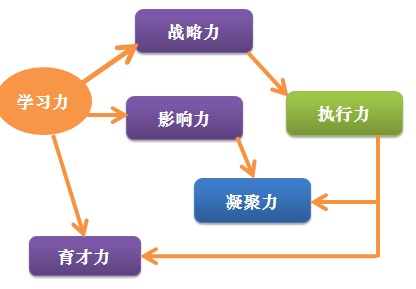 培训目标了解什么是领导力，领导者应该具备哪些领导力特质；了解领导力与管理技能的区别；自我领导者——“学习力”：了解学习力的内涵、结构与价值，掌握提升学习力的思路与方法；自我领导者——“执行力”：掌握根据组织规章制度，主动开展工作，通过快速行动完成工作目标的方法；组织领导者——“影响力”：掌握非权力性的、通过个人专业能力与人格魅力影响他人的能力；组织领导者——“凝聚力”：掌握建设、提高组织凝聚力的思路和方法，打造高绩效组织；组织领导者——“育才力”：了解人才梯队建设，掌握培养人才的方法，培育合格的各种关键人才；组织领导者——“战略力”：掌握战略分析、制定、落地的思路与步骤，及战略指导下的决策思路、方法和工具；培训时间：2天授课方式：案例分享、分组讨论、独立思考、角色扮演、情景模拟、游戏、故事启发、主要技能练习等。课程大纲：主 题课程内容拨开迷雾第一讲：什么是领导力1.领导力的实质是什么？2.国际最前沿的领导力概念第二讲：领导力模型解读学习力第三讲：什么是学习力第四讲：提高学习力的方法树立中高管的坚强信念名著研读法学习笔记法主动思考法倾听与领悟法案例赏析3：著名组织的中高管学习案例分析演练2：学习法设计与练习执行力第五讲：什么是执行力1.执行力的重要性——三流的点子加一流的执行力，永远比一流的点子加三流的执行力更好2.执行力的三个要素3.什么是执行4.什么是执行力第六讲：高效执行方法心态调整树立结果思维落实百分百责任创建制度执行力快速行动，达成目标影响力第七讲：影响力构成权力性影响力人格魅力是永恒的权威来自于人格魅力——超越职位授予的权力专业魅力第八讲：建立个人影响力自我领导打造个人影响力的六大方法凝聚力第九讲：凝聚力的作用1.什么是凝聚力，凝聚力的作用 2.凝聚力与组织发展3.凝聚力与组织建设第十讲：打造高绩效组织建立高绩效组织要达到什么目的高绩效组织的特征如何建立高绩效的组织组织领袖在组织中的作用组织成员应该扮演的角色组织在不同发展阶段的管理方法组织发展阶段实务育才力第十一讲：什么是人才梯队1.组织发展与人才战略2.人才管理3.实现人才战略的重要举措——人才梯队建设4.组织战略与人才梯队体系设计第十二讲：人才梯队建设1.组织最核心的四大人才梯队建设关键岗位人才梯队建设（基于岗位）管理岗位人才梯队建设（基于岗位）关键人才梯队建设（基于人才）专业类人才梯队建设（基于专业）2.最先进的人才梯队建设和思八步法介绍第十三讲：人才培养的特点1. 组织中高管在人才培养工作中应该扮演的角色2.人才梯队培训与一般员工培训的不同点3. 人才梯队培养目标的特点4. 人才梯队培养的特点5.人才培养的特点第十四讲：人才培养方法设计1. 如何选择不同人才培养的方法2.导师制培养方法3.读书会培养方法4.岗位轮换培养方法5.案例研究培养方法6.行动学习培养法7.兼职培养方法